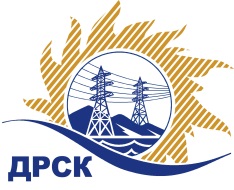 Акционерное Общество«Дальневосточная распределительная сетевая  компания»Протокол № 701/УКС-ВПзаседания закупочной комиссии по выбору победителя по открытому запросу цен на право заключения договора  закупка Мероприятия по строительству и реконструкции для технологического присоединения потребителей до 150 кВт (в том числе ПИР) на территории СП «ПЮЭС» и СП «ПЦЭС» филиала «Приморские ЭС» (г.Артем, урочище Соловей Ключ, С.Многоудобное)  № 2103 раздел  2.1.1.  ГКПЗ 2016 г.Извещение ЕИС № 31603951664ПРИСУТСТВОВАЛИ:  члены Закупочной комиссии 2 уровня АО «ДРСК». ВОПРОСЫ, ВЫНОСИМЫЕ НА РАССМОТРЕНИЕ ЗАКУПОЧНОЙ КОМИССИИ: О  рассмотрении результатов оценки заявок Участников.О признании заявок соответствующими условиям Документации о закупке.Об итоговой ранжировке заявок.О выборе победителя.ВОПРОС 1 «О рассмотрении результатов оценки заявок Участников»Признать объем полученной информации достаточным для принятия решения.Утвердить цены, полученные на процедуре вскрытия конвертов с заявками участников открытого запроса цен.ВОПРОС 2 «О признании заявок соответствующими условиям Документации о закупке»Признать заявки ООО «УЭМ» г. Уссурийск, ул. Штабского, 1,  ООО «ДВ Энергосервис» г. Владивосток, ул. Снеговая, 42Д, ООО «ТехЦентр»  г. Владивосток, ул. Русская, 57Ж соответствующими условиям Документации о закупке и принять их к дальнейшему рассмотрению.ВОПРОС 3 «Об итоговой ранжировке заявок»Утвердить итоговую ранжировку заявок:ВОПРОС 4 «О выборе победителя»Планируемая стоимость закупки в соответствии с ГКПЗ: 3 939 170,00 рублей без учета НДС (4 648 220,60 руб. с учетом НДС).На основании приведенной итоговой ранжировки поступивших заявок предлагается признать победителем запроса цен  Мероприятия по строительству и реконструкции для технологического присоединения потребителей до 150 кВт (в том числе ПИР) на территории СП «ПЮЭС» и СП «ПЦЭС» филиала «Приморские ЭС» (г.Артем, урочище Соловей Ключ, С.Многоудобное) участника, занявшего первое место в итоговой ранжировке по степени предпочтительности для заказчика: : ООО «ТехЦентр»  г. Владивосток, ул. Русская, 57Ж: на условиях: стоимость заявки  3 920 000,00  руб. без учета НДС (4 625 600,00  руб. с учетом НДС). Срок выполнения работ: с момента заключения договора по 12.12.2016 г. Условия оплаты: в течение 60 календарных дней с момента подписания актов выполненных работ.  Гарантийные обязательства: гарантия качества на все конструктивные элементы и работы, предусмотренные техническим заданием, в том числе на используемые строительные конструкции, материалы и оборудование составляют три года с момента ввода в эксплуатацию.Коврижкина Е.Ю.(4162) 397-208город  Благовещенск«25» августа 2016 года№п/пНаименование Участника закупки и его адресЦена предложения на участие в закупке без НДС, руб.1ООО «ТехЦентр»»г. Владивосток, ул. Русская, 57ЖЦена: 3 920 000,00  руб. без учета НДС (4 625 600,00  руб. с учетом НДС). 2ООО «УЭМ»г. Уссурийск, ул. Штабского, 1Цена: 3 926 000,00  руб. без учета НДС (4 632 680,00 руб. с учетом НДС). 3ООО «ДВ Энергосервис»г. Владивосток, ул. Снеговая, 42ДЦена: 3 928 000,00  руб. без учета НДС (4 635 040,00 руб. с учетом НДС). Место в итоговой ранжировкеНаименование и место нахождения участникаЦена заявки на участие в закупке, руб. без НДС1 местоООО «ТехЦентр»»г. Владивосток, ул. Русская, 57Ж3 920 000,00  2 местоООО «УЭМ»г. Уссурийск, ул. Штабского, 13 926 000,00  3 местоООО «ДВ Энергосервис»г. Владивосток, ул. Снеговая, 42Д3 928 000,00  Ответственный секретарь Закупочной комиссии: Елисеева М.Г. _____________________________